STUDI KASUS ASUHAN KEBIDANAN NY.H MASA HAMIL SAMPAI DENGAN MASA INTERVALDI PMB TITIK SUNARYATILAPORAN TUGAS AKHIR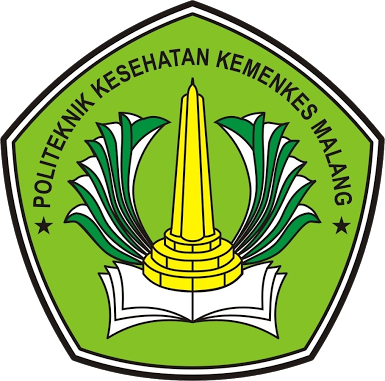 DISUSUN OLEH :ANJANI AYU WIDATINIM. P17310173030KEMENTERIAN KESEHATAN KEMENKES MALANGPOLITEKNIK KESEHATAN KEMENKES MALANGJURUSAN KEBIDANANPROGRAM STUDI DIPLOMA III KEBIDANAN MALANGTAHUN 2020